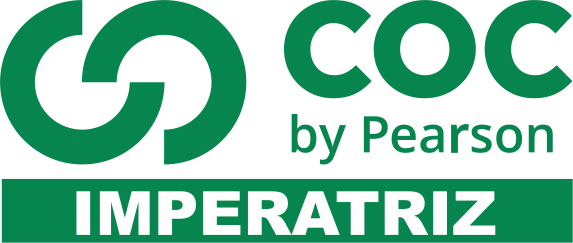 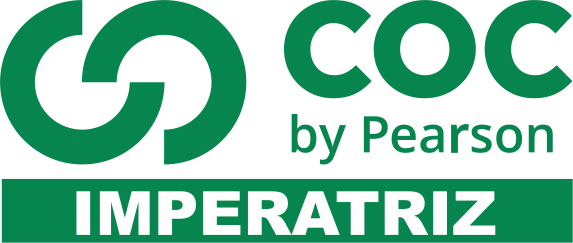 1.Unscramble the letters and find the names of hair colors.a. A Y R G. ___________________b. C A B K L. ___________________c. D E R. ___________________d. D L B N O. ___________________e. W O R N B. ___________________2. Write the words in the correct place.tall - brown - curly - blue - long - gray - chubby	blond - medium length - wavyHAIR LENGTH  _____________, _____________HAIR STYLE   _____________, _____________	HAIR COLOR  _____________, _____________	EYE COLOR   _____________, _____________	BODY            _____________, _____________3. Look at the pictures of body build and write their names.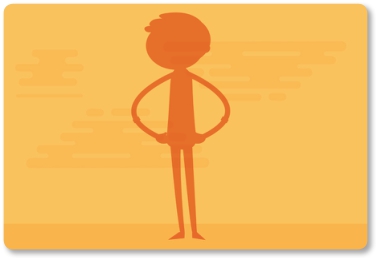 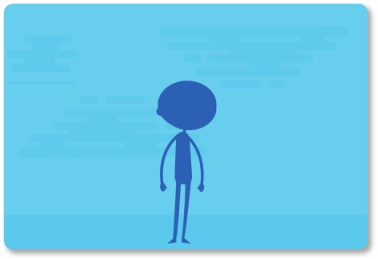 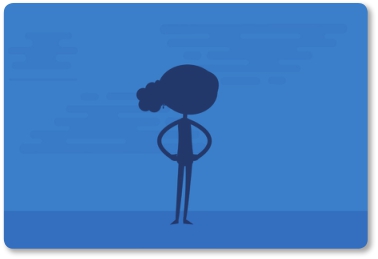 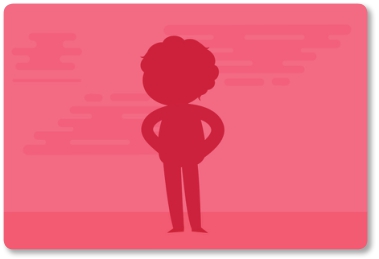 		___________________					_________________________________				___________________4. Unscramble each of the clue words. Then copy the letters in the numbered cells to other cells with the same number.G E N E R	___	___	___	___	___					             12	14K A D R   B N R O W	___	___	___	___	___	___	___	___	___  			                 11	3		13R A D K	    ___	___	___	___			6L E B U		___	___	___	___		                    4	10	 7	 2H I L G T	B O R N W	___	___	___	___	___	___	___	___   ___   __					 9		 1	 8___     ___	                     ___   ___    S	___.   ___    ___    ___.   ___    ___    F   ____    ____	____    ____     ____    _____	____    Y   ____1      2		 1      3		 4   2.  6.  7.   8.  9.       7   10	 11.  6.   12.  13		 14.    145. Read and circle F (false) or T (true).Hi everyone! My name is Anna. I’m 13 years old. There are many activities I like to do afer school. I always play sports on Wednesdays and Fridays, but I never play soccer. I don’t like it. I prefer volleyball and basketball. I sometimes read a book and I ofen listen to music. On Saturdays I always play board games with my cousins. On Sundays, I play video games. My favorite kinds of video games are adventure and RPG.She plays sports on Wednesdays and Fridays. T    FShe plays soccer?                                            T    F                                    She plays board games with her cousins.         T    FShe likes adventure and RPG.                         T    F6. Complete the adjectives with the missing lettersM __ O D __L __ Z __F R I __ N D L __N __ C __ S T U __ B O R __7.  Write the words under the correct category. nice	rude	stubborn	moody	easy-going	friendly   intelligent	  lazy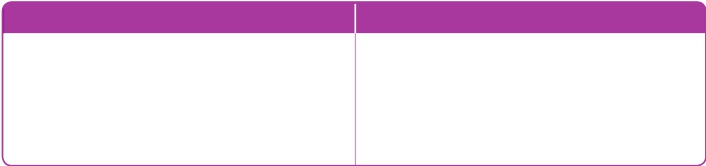 8. Match the descriptions with the pictures.This avatar has long, curly, brown hair.b. This avatar has short, straight, light brown hair and wears glasses.c. This avatar has short, straight, red hair.d. This avatar has long, straight, blond hair.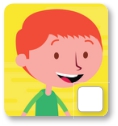 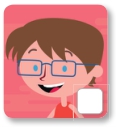 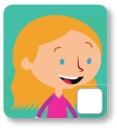 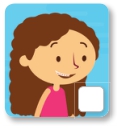 9. Answer the questions about yourselfa. What do you look like?   ________________________________________b. Are you tall?   ________________________________________c. What color is your hair?   ________________________________________d. Is your best friend nice and easy-going?   _____________________________________10. Write the words for hair features.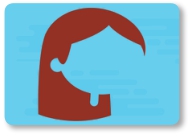 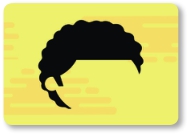 ________________________			________________________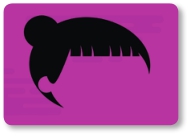 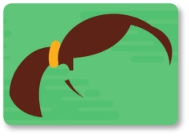 ________________________			________________________Para que você tenha uma melhor compreensão, montemos uma regra de três:Temos 16 ratos brancos para cada 100 ratos, assim como teremos x ratos brancos se tivermos 250 ratos.De forma geral, sem que você tenha que montar sempre a regra de três, basta que você multiplique o valor do qual você quer achar o percentual (250 neste caso) pela porcentagem (16 neste exemplo), dividindo em seguida este produto por 100 (sempre 100 por ser tratar de porcentagem).Portanto o número de ratos brancos desta população é de 40 ratos brancos.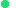 